Propozycje dla klas I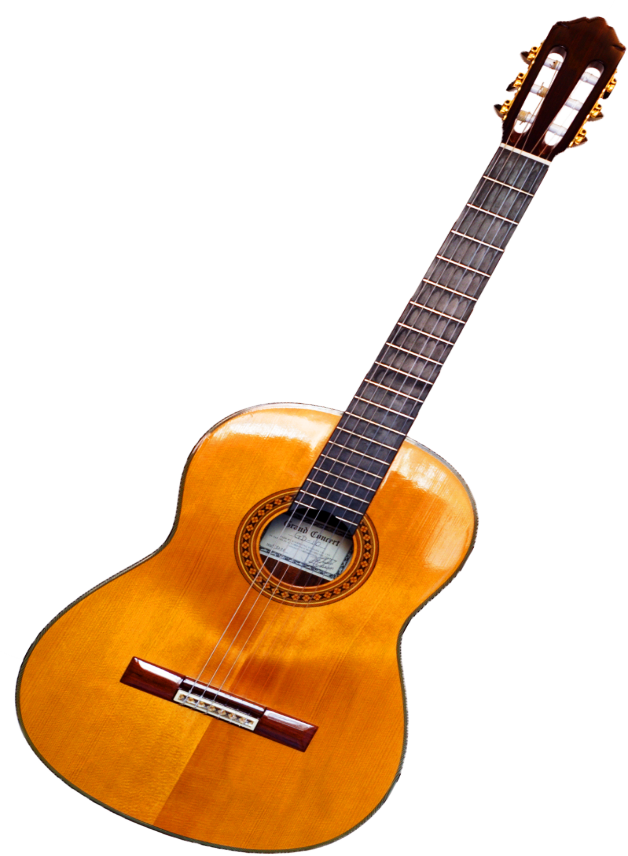 Temat tygodnia: „Moje pasje, moje zainteresowania”Wiersze:               https://poezja.org/wz/Szymborska_Wisława/2/Akrobata               https://poezja.org/wz/Brzechwa_Jan/2065/Grzyby               https://www.wierszedladzieci.pl/czytaj/fryzjer/              https://www.wierszedladzieci.pl/czytaj/orkiestra/Układy taneczno - ruchowe:               https://www.youtube.com/watch?v=Kf293ewjiVQ               https://www.youtube.com/watch?v=3lGOIvCwhSk               https://www.youtube.com/watch?v=47Z9AnFVxR0Praca plastyczno-techniczna:	               https://pracaplastyczna.pl/index.php/inne/1632-gitara-2               https://www.haart.pl/2014/06/zabawy-sensoryczne/                 https://www.youtube.com/watch?v=KAOoopMCd9k&list=PLnApR7ICaznCKLcfqPF1w4Cm0o32H1hxz&index=16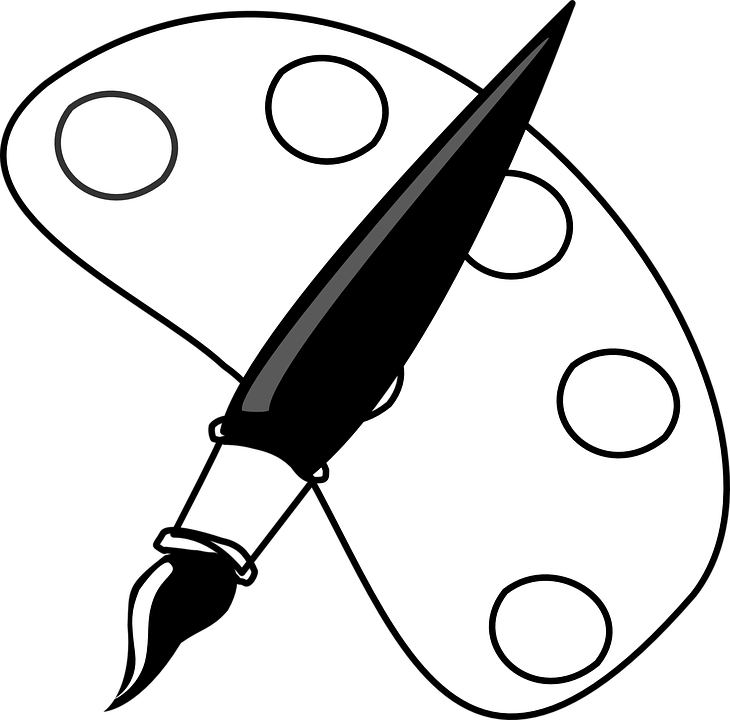 Piosenki dla dzieci:https://www.youtube.com/watch?v=cDqOeXxu-lIhttps://www.youtube.com/watch?v=AeIAIkJySE8https://www.youtube.com/watch?v=hMl74Mm6tgUKarty pracy:               https://dzieciakiwdomu.pl/2015/08/karty-pracy.html               https://eduzabawy.com/karty_pracy/kodowanie/na-wsi/               https://www.kidipage.com/pl/karty-pracy/mattematyka/prosta-matematyka/index.htmlKryteria sukcesu: - umiem streścić treść przeczytanego tekstu, - rozwijam umiejętności taneczno – ruchowe,- ćwiczę zdolności wokalne, - kształtuję zdolności plastyczno-techniczne, - rozwijam umiejętności manualne,- rozwijam własną wyobraźnię, - rozwijam umiejętności zapamiętywania i koncentracji,- rozwijam umiejętność logicznego myślenia.